Opération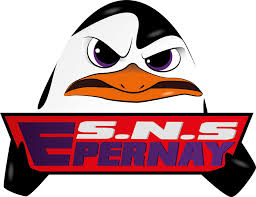 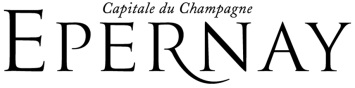 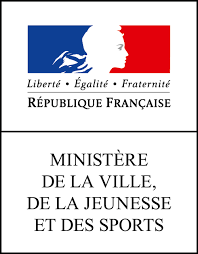 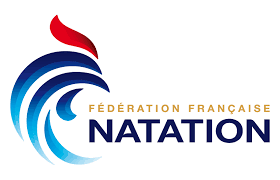 « J’apprends à Nager »2021 2022 FICHE D’INSCRIPTION « J.A. N » : STAGE GRATUIT DE NATATIONJe soussigné(e) Mme/M ________________________________ souhaite inscrire mon enfant :NOM : _________________________________________ 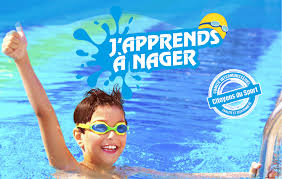 PRENOM : ______________________________________NATIONALITE : ____________              SEXE :                     F                        M Date de Naissance : ___________________________________(De 2010 à 2016) Adresse : __________________________________________________________Code postal : _____________ Ville : ____________________________________________Adresse Mail : _____________________________                      Numéro de portable : _______________________•    Session 1 : Du lundi 7 février au vendredi 11 février 2022 : 20 PlacesTous les matins de 9h à 10h et les soirs de 17H30 à 18H30 :•    Session 2 : Du lundi 7 février au vendredi 11 février 2022 : 20 PlacesTous les matins de 10h15 à 11h15 et les soirs de 17H15 à 18H15•    Session 3 : Du lundi 11 avril au vendredi 15 avril 2022 : 20 PlacesTous les matins de 9h à 10h et les soirs de 17H30 à 18H30 :•    Session 4 : Du lundi 11 juillet au vendredi 15 juillet 2022 : 20 PlacesTous les matins de 9h à 10h et les soirs de 17H30 à 18H30 :•    Session 5 : Du lundi 18 juillet au vendredi 22 juillet 2022 : 20 PlacesTous les matins de 9h à 10h et les soirs de 17H30 à 18H30 :•    Session 6 : Du lundi 25 juillet au vendredi 29 juillet 2022 :Tous les matins de 9h à 10h et les soirs de 17H30 à 18H30 :SESSIONS : Merci de numéroter l’ordre de préférence 2 choix   		Session N°                   Session N° Pour valider votre inscription : il nous faut cette fiche d’inscription, le questionnaire de santé. Merci de me les transmettre :  YANN HECKEL SNSE - Places Limitées Par mail à auryanoa@orange.fr   ou par texto au 06 26 52 60 27 photos de la fiche d’inscription et questionnaire médical. Merci de me sortir les papiers, obligatoirement pour le jour du 1er cours.Une confirmation d’inscription vous sera communiquée par mail ou par téléphone sur un portable.ASSURANCE Votre enfant sera assuré pendant la période du stage via la FFN.ENGAGEMENT Un stage n'a de valeur que si l'enfant est assidu, c'est-à-dire qu'il suit le maximum de séances. Le bénéfice est maximum si l'enfant vient à l'ensemble du stage qui est progressif. Aussi nous vous demandons en inscrivant votre enfant l'engagement à ce qu'il soit présent à toutes les séances. Les absences seront acceptées sur présentation d'un certificat médical.                                                           Signature responsable légal